Общество с ограниченной ответственностью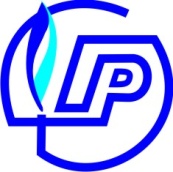 «ГазРесурс» (ООО «ГазРесурс»)_____________________________________________________________________________________ИНН 6027140101, КПП 602701001, ОГРН 1116027015939, 180017, г. Псков, ул. 128 Стрелковой дивизии, д.6, каб.416 тел. (8112) 20-11-72, 20-11-73, 20-11-76ЗАЯВКАо заключении договора о подключении (технологическом присоединении) газоиспользующего оборудования и объектов капитального строительства к сети газораспределения1. _______________________________________________________________________________.(полное и сокращенное (при наличии) наименование,организационно-правовая форма заявителя - юридического лица;фамилия, имя, отчество заявителя - физического лица(индивидуального предпринимателя)2.  Номер  записи  в  Едином  государственном  реестре юридических лиц, Едином  государственном  реестре  индивидуальных предпринимателей и дата ее внесения в реестр (<1>)__________________________________________________________________________________.3.  Место  нахождения,  почтовый  адрес  (для  заявителя - юридического лица),  местожительство и почтовый адрес (для заявителя - физического лица, индивидуального предпринимателя) _________________________________________________________________.                                             (индекс, адрес)    Паспортные  данные  или  иной документ,  удостоверяющий  личность  (<2>):серия ________ номер ____________________ выдан (кем, когда) ___________________________________________________________________________________________________________.    Почтовый  адрес,  телефон,  факс,  адрес  электронной  почты заявителя, личный  кабинет  заявителя на сайте газораспределительной организации (иные способы обмена информацией) __________________________________________________________________________________.    Реквизиты  утвержденного  проекта  межевания территории либо сведения о наличии  схемы  расположения  земельного  участка или земельных участков на кадастровом плане территории от __________ № __________.4. В связи с __________________________________________________________________________________________________________________________________________________________(подключение (технологическое присоединение) к сети газораспределения объекта капитального строительства; увеличение объема потребления газа - указать нужное)прошу  заключить  договор  о  подключении (технологическом присоединении) к сети   газораспределения     объекта        капитального      строительства__________________________________________________________________________________,(наименование объекта капитального строительства)расположенного (проектируемого) по адресу: _____________________________________________________________________________________________________________________________.(место нахождения объекта капитального строительства)5.   Необходимость   выполнения  исполнителем  дополнительно  следующих мероприятий:    по  подключению  (технологическому присоединению) в пределах границ егоземельного участка ___________________________________________;(да, нет - указать нужное)    по проектированию сети газопотребления (<3>) ___________________________;                                                                  (да, нет - указать нужное)    по установке газоиспользующего оборудования __________________________;                                                                                                              (да, нет - указать нужное)    по  строительству  либо  реконструкции  внутреннего газопровода объекта капитального строительства _________________________________;                                           (да, нет - указать нужное)    по установке прибора учета газа _________________________________;                                                                       (да, нет - указать нужное)    по поставке прибора учета газа __________________________________;                                                                                               (да, нет - указать нужное)    по поставке газоиспользующего оборудования ___________________________.                                                                                        (да, нет - указать нужное)    6.  Величина   максимального   часового   расхода   газа   (мощности) газоиспользующего   оборудования   (подключаемого  и  ранее  подключенного) составляет ___________ куб. метров в час, в том числе (в случае одной точки подключения):    величина  максимального  часового расхода газа (мощности) подключаемого газоиспользующего оборудования _________ куб. метров в час;    величина     максимального    часового    расхода    газа    (мощности) газоиспользующего   оборудования,   ранее   подключенного  в  данной  точке подключения газоиспользующего оборудования, ________ куб. метров в час.    Планируемый  срок  проектирования, строительства и ввода в эксплуатацию объекта  капитального  строительства  _________________________ (в том числе по этапам и очередям).                                                                (месяц, год) 7.  Планируемая  величина максимального часового расхода газа по каждойиз точек подключения (если их несколько):8.  Характеристика  потребления  газа  (вид  экономической деятельности заявителя  -   юридического  лица   или   индивидуального  предпринимателя)__________________________________________________________________________________. 9. Номер и дата ранее выданных технических условий _____________________________________________________________________________________________________________________.(при наличии ранее выданных технических условий и при условии,что срок действия технических условий не истек)10. Дополнительная информация _____________________________________________________.                                                                          (заполняется по инициативе заявителя)11.  Результаты  рассмотрения настоящей заявки прошу направить (выбрать один из способов уведомления) _____________________________________________________________________.(на адрес электронной почты, СМС-уведомление на телефон, заказным письмом посредством почтовой связи по адресу)____________________________________________________________________________Приложения*:____________________________________________________________________________________________________________________________________________________________________________________________________________________________________________________________________________________________Заявитель_______________________________________                  (ФИО) ____________________________________________________                     (контактный телефон)                                                                     __________________________________________/____________________________                               (должность)                                            (подпись)"___" ______________________20___г.М.П._______________________________________________________________________________________________<1> Для юридических лиц и индивидуальных предпринимателей.<2> Для физических лиц.<3> Выбирается в случае, предусмотренном законодательством о градостроительной деятельности.<4> Итоговая величина максимального часового расхода газа (мощности) газоиспользующего оборудования (подключаемого и ранее подключенного) является суммой величины максимального часового расхода газа (мощности) подключаемого газоиспользующего оборудования и величины максимального часового расхода газа (мощности) газоиспользующего оборудования, ранее подключенного в данной точке подключения.<5> В целях заключения договора подключения (технологического присоединения) объекта капитального строительства (объекта сети газораспределения и (или) газопотребления) к сети газораспределения к настоящему запросу прилагаются документы, предусмотренные пунктом 16 Правил подключения (технологического присоединения) газоиспользующего оборудования и объектов капитального строительства к сетям газораспределения, утвержденных постановлением Правительства Российской Федерации от 13 сентября 2021 г. N 1547 "Об утверждении Правил подключения (технологического присоединения) газоиспользующего оборудования и объектов капитального строительства к сетям газораспределения и о признании утратившими силу некоторых актов Правительства Российской Федерации.".Точка подключения (планируемая)Планируемый срок проектирования, строительства и ввода в эксплуатацию объекта капитального строительства, в том числе по этапам и очередям(месяц, год)Итоговая величина максимального часового расхода газа (мощности) газоиспользующего оборудования (подключаемого и ранее подключенного) (куб. метров в час)(<4>)Величина максимального расхода газа (мощности) подключаемого газоиспользующего оборудования(куб. метров в час)Величина максимального часового расхода газа (мощности) газоиспользующего оборудования, ранее подключенного в данной точке подключения(куб. метров в час)